Латынь из моды вышла ныне…Какой там из моды! Я уверен, что многие сегодня просто не знают, что такое латынь. Еще хорошо, если говорят, что это язык Латинской Америки Нет, разумеется, такой великой кроссвордной цели, как выучить латынь, но прикоснуться к оригиналам высказываний мудрецов – почему бы и нет?!Все дефиниции даны на латыни и в большинстве случаев достаточно перевода для того, чтобы догадать какое РУССКОЕ слово нужно вписать в сетку. Но иногда все не так просто – нужно подобрать соответствующую (русскую, как правило) пословицу (или вспомнить Пушкина) и выбирать подходящее слово уже из нее. Например: загадано такое "латинское" слово, как "ПЛЕТЕНЬ" и дано "определение": Fugit irreparabile tempus. Бежит невозвратное время. (Вергилий). Нужно поломать голову и вспомнить, что есть похожая по смыслу русская пословица: "Уходит день, не привяжешь за плетень".Или, например, Ad assem redire aliquem (Гораций). Перевод: " Довести кого-либо до асса, т. е. до нищеты". Русский аналог "Пустить с сумой по миру". Сума и есть ответ.Пушкин не гнушался латынью. Вот пример: Amor et melle et felle est fecundissimus. (Плавт) Перевод: "Любовь обильна и мёдом, и желчью". А Александр Сергеевич написал: "И я любовь узнал душой с её небесною отрадой, с её мучительной тоской". Ответ может быть "отрада", может быть и "тоска".Все ответы - существительные в именительном падеже, несмотря на то, что падеж в латинской фразе может быть иным. Gaudeamus igitur!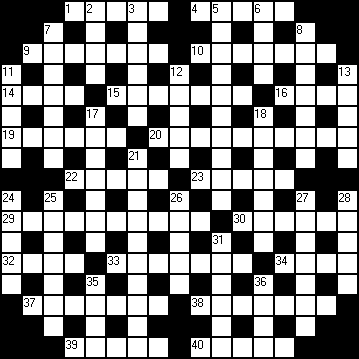 ЗАДАНИЯ:ПО ГОРИЗОНТАЛИ: 1. Apertis tibiis. (Квинтилиан). 4. Facilis descensus Averni. 9. Asinus esuriens fustem negligit. (Гомер). 10. Advocatus diaboli. 14. Vulpes pilum mutat, non mores. 15. Aurum potestas est. 16. Aqua lapidem non vi, sed saepe cadendo. 19. Vas pertusum. 20. Calvitium non est vitium, sed prudentiae indicium. 22. Probitas laudatur et alget. (Ювенал). 23. Animi sub vulpe latent. (Гораций). 29. Eruditio aspera optima est . 30. Amorem canat aetas prima. (Проперций). 32. Nihil cum fidibus graculo. 33. Historia est magistra vitae. 34. Meus mihi, suus cuique est carus. (Плавт). 37. Ne sus Minervam docere. 38. Ad interim. 39. Aliquando dormitat Homerus. 40. Articulo mortis. ПО ВЕРТИКАЛИ: 2. Auribus lupum tenere. 3. Tempus vulnera sanat. 5. Aperto libro. 6. Adhuc sub judice lis est. (Гораций). 7. Ad praesens ova cras pullis sunt meliora. 8. Argumentum ad misericordiam. 11. Habent sua fata libelli. (Теренциан Мавр). 12. Res amicos invenit. (Плавт). 13. Abducet praedam, cui occurit prior. 17. Post hoc ergo propter hoc. 18. Patria solum omnibus carum est. (Цицерон). 21. Peregrinatio est vita. 24. Aequo animo audienda sunt imperitorum convicia. (Сенека) (ответ по Пушкину). 25. Diligentia comparat divitias, neglegentia corrumpit. 26. Venter caret auribus. (Катон). 27. Conditio sine qua non. 28. Acta est fabula!. 31. Hominem experiri multa paupertas jubet. (Публилий Сир). 35. Caelum capite perrumpere conaris. 36. Abyssus abyssum invocat. (Библия. Псалом 41:8). 1234567891011121314151619202122232425262728293031323334353637383940